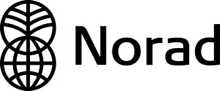 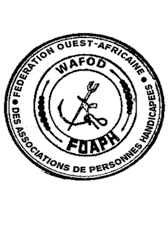 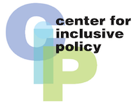 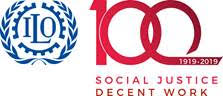 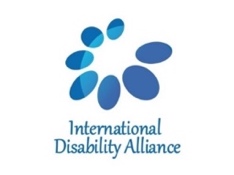 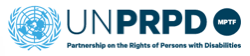 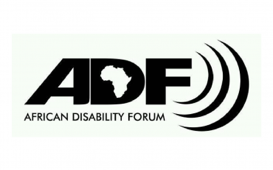 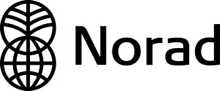 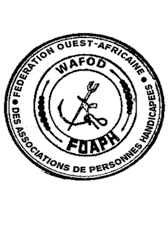 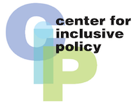 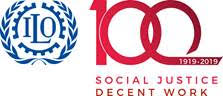 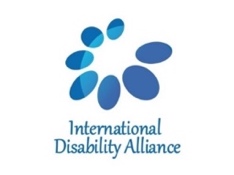 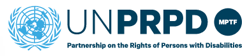 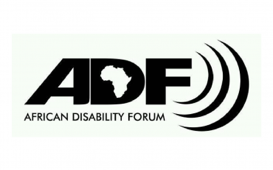 Atelier régional en Afrique de l'Ouest francophone sur la réponse en matière de protection sociale inclusive pour les personnes handicapées à la crise de la Covid-19 : une nouvelle voie vers l'inclusionOrganisé par WAFOD, ADF et IDASoutenu par l'OIT, NORAD et CIP04 au 05 novembre 2020, Radisson HotelNiamey, Niger04 Novembre 20208H 30 – 10H Cérémonie d’Ouverture10H 30-11H Introduction à la protection sociale11H-13H Cartographie de la protection sociale par Pays14H-15H Protection sociale en lien avec les Personnes handicapées15H -17H Analyse de la cartographie et présentation05 Novembre 20208H 30-10H Cartographie de la réponse des pays de la sous-région face a la crise du COVID 19 en termes de protection sociale10H 30 – 12H Qu’est-ce que la crise a révélé en termes de protection sociale ?12H -13H Choix de thématique pour l’appel à l’action 14H-16H Rédaction des recommandations16H-17H Présentation des résultats